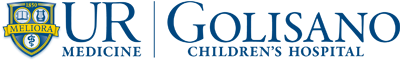 CALL FOR APPLICANTS FOR JULY 2022:  University of Rochester Primary Care Research Fellowship Program The University of Rochester Primary Care Research Fellowship Program is accepting applications to start July 2022. We welcome applications for a two-year postdoctoral research fellowship for MD/DOs, PhDs, PsyDs and others holding doctoral degrees in health professions.History and Setting:  The 2022 Primary Care Research Fellowship Program at the University of Rochester is an expansion of a respected Academic General Pediatrics Fellowship that has been in place since 1967.  The fellowship program is funded by a federal National Research Service Award (NRSA) from the Health Resources and Services Administration (HRSA). The purpose of this program is to train and provide support to postdoctoral health care professionals who are planning to pursue careers in biomedical and behavioral health research related to primary care, with a focus on reducing health disparities.  Faculty:  Our active and diverse faculty group focuses their scholarship on clinical and health services research related to vulnerable children and adults. Current faculty funding from multiple sources relates to access to health care, immunization delivery, adverse childhood experiences, behavioral health integration, obesity, breastfeeding promotion, health care transitions, substance use/opioid use disorders and chronic disease management. Our faculty interact with, guide, and inspire our trainees as mentors and collaborators.Curriculum:  Our fellowship includes training in the key domains of research, population health, and leadership/career development, with a focus on health disparities.  Many MD fellows pursue advanced degrees, including a Master of Public Health, Master of Science in Clinical Investigation, or a Master of Science in Health Services and Policy. PhD fellows may choose selected courses from these or other programs.In addition to completing mentored projects, fellows are encouraged to present their work at national meetings and publish in peer-reviewed journals.  A weekly seminar series offers instruction on research, health disparities, leadership, education, career development and scientific writing, and gives fellows opportunities to present their developing ideas and project results. Clinical fellows may provide patient care for up to 10 hours per week in a clinical setting relevant to their research interests.Track Record of Fellows:  Our rigorous curriculum has proven effectiveness. In the past 15 years, our 26 fellows and graduates have collectively produced over 100 peer reviewed manuscripts, 36 other articles, 26 chapters or reports, and 250 national presentations. They have been awarded 47 grants totaling $4.8 million. Recent fellows obtained positions in academic medicine in several NY cities, CT, GA, MI, OH, and WA State. Invitation:  We welcome applications from candidates who aim for academic, policy making, or community leadership careers in which they: Conduct research relevant to primary care as independent, extramurally funded investigators; Teach and mentor primary care clinicians and scientists to recognize and address the multifaceted issues that affect the health of underserved children and adults;Participate actively in clinical care, quality improvement, policy development and/or advocacy that addresses the needs of underserved and minority children and adults. Eligibility: Applicants must be U.S. Citizens. Fellows may hold either MD/DO, DNP, DDS, PsyD or PhD degrees. We strongly encourage applications from individuals from groups that are underrepresented in health services research.Two years of funding with stipends of $61-$71,000 per year (based on post-grad year) are offered along with tuition, health insurance, research support, and travel to scientific meetings. Applications require your CV, three letters of recommendation, a personal statement of your academic and research interests and how you think the program will help your research career. Applications received on or before January 15, 2021 will receive priority for review. Please contact Fellowship Coordinator, Maggie Mazur (Maggie_Mazur@urmc.rochester.edu) or call (585) 275-5798 for more information.